PETITIONDroit aux primes rep et rep+Pour les personnels administratifs des circonscriptions 1er degrés itues dans les réseaux d’éducation prioritaireLa mise en place du nouveau régime indemnitaire spécifique en faveur des personnels exerçant dans les réseaux d’éducation prioritaire (REP) et les réseaux d’éducation prioritaire renforcée(REP+) à la rentrée 2015 exclut certains personnels qui pourtant font face à des tâches spécifiques dans les circonscriptions du 1er degré.Les personnels administratifs sont confrontés à une surcharge de travail, conséquence d’un travail supplémentaire lié aux difficultés inhérentes aux écoles de ces réseaux.Pour le SPASEEN-FO, les personnels administratifs sont partieprenante à part entière du service de l’Education. Ils sont encore une fois « oubliés » par la ministre.Lors du Comité technique ministériel du … mai 2016, FO a été la seule organisation syndicale a soulever cette question. La réponse négative des représentants du ministère n’est ni entendable, ni acceptable !C’est pourquoi le SPASEEN-FO demande l’attribution de la prime REP et REP+aux personnels administratifs exerçant dans les circonscriptions d’IEN afin de reconnaître leur travail au sein de l’éducation prioritaire.Je signe la pétition et je demande à être rétabli(e) dans mes droits !Signez la pétition et retournez-là à l’adresse du syndicat :SPASEEN-FO6/8, rue Gaston Lauriau 93513 Montreuil Cedex.Mail : spaseen@fo-fnecfp.fr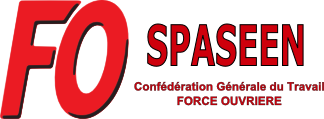 Syndicat des Personnels Administratifs des Services Extérieurs de l'Education Nationale6 – 8, rue Gaston Lauriau 93 513 MONTREUIL CEDEXTel : 01 56 93 22 93 – e mail : spaseen@fo-fnecfp.frSite : http://www.spaseenfo.frNomPrénomCorps-GradeEtablissementSignature